Randonnée du sport scolaire – le 23.09.2021Marcher, respirer, observer et protéger son environnement 			autour de l’école de Belvèze
Les champs de tournesol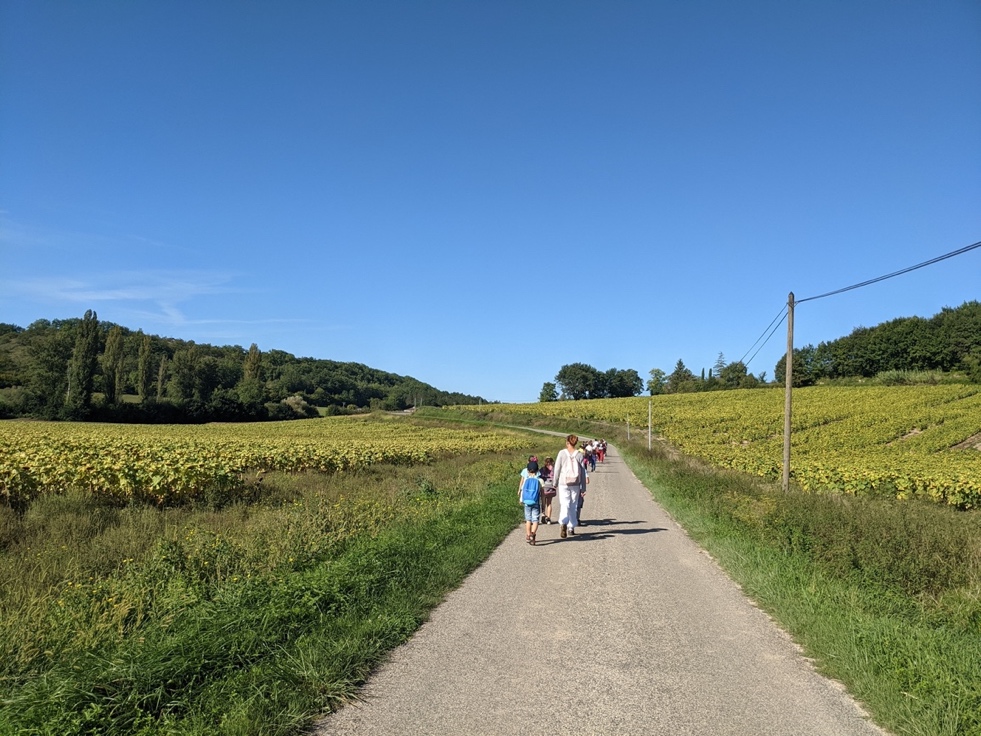 Découverte de la faune…
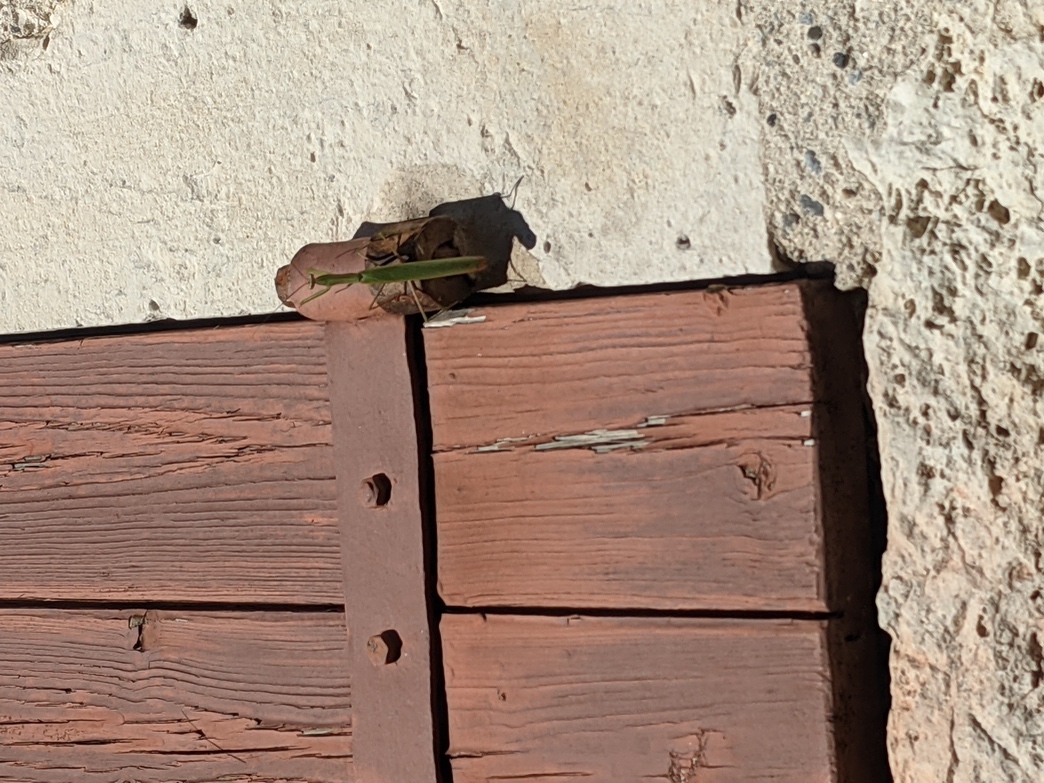 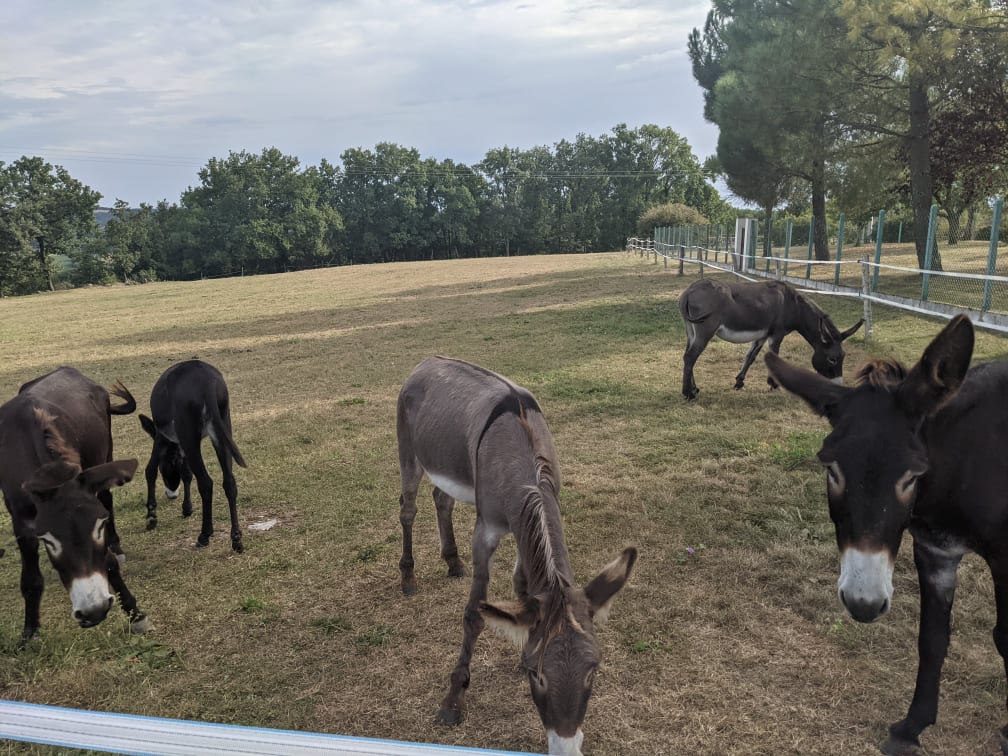 	            La mante religieuse… et de la flore
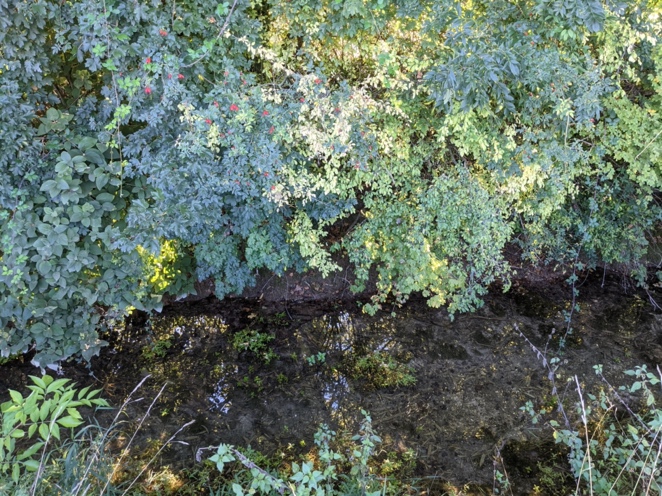 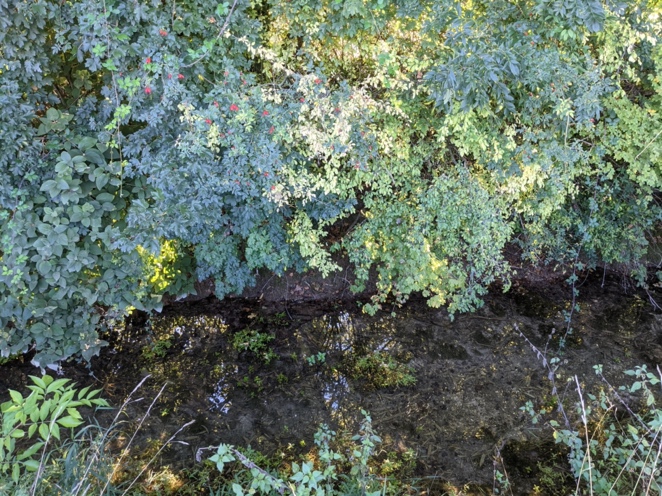 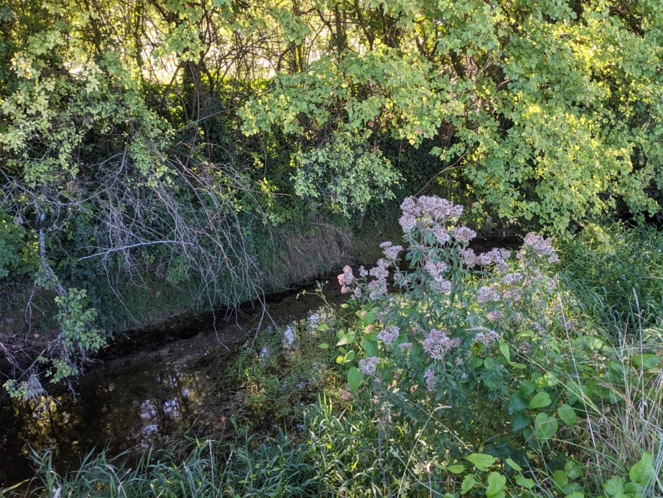 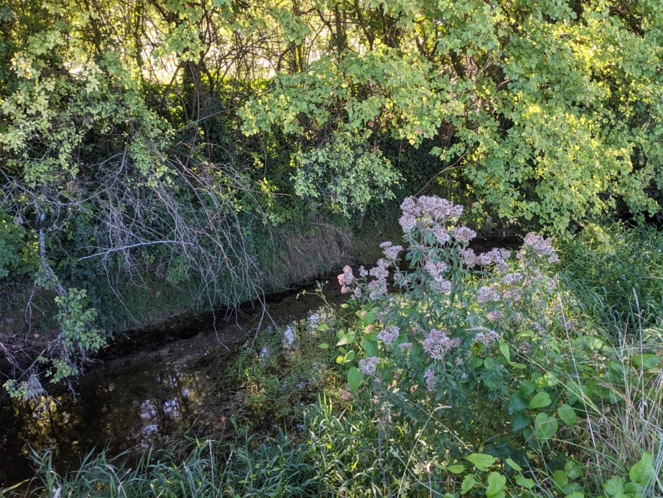 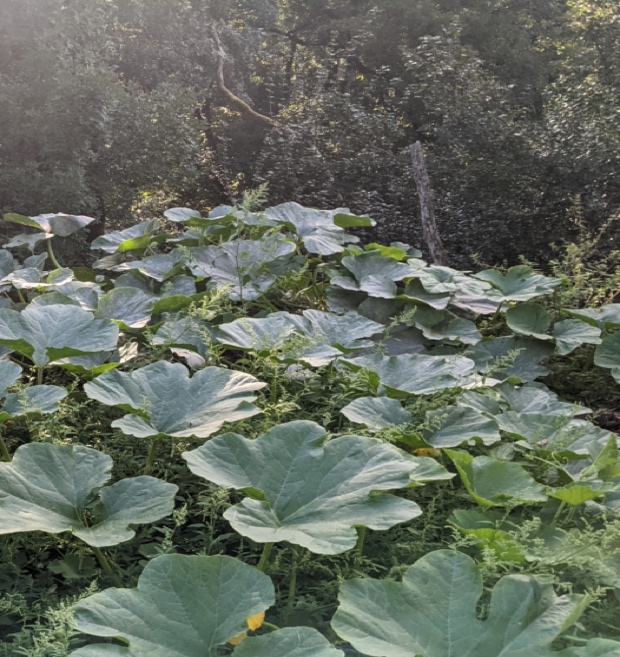 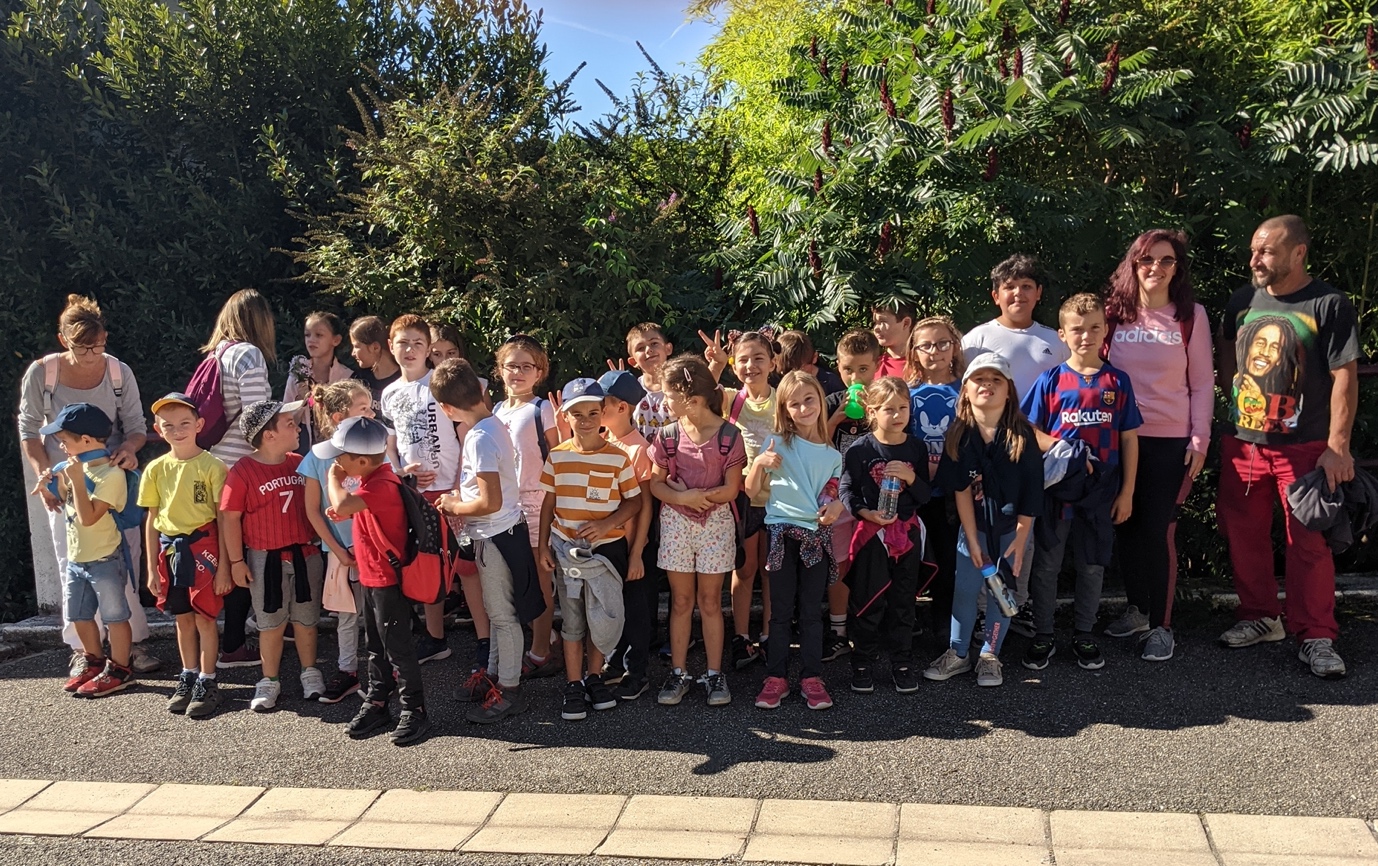 
La photo de groupe devant les vinaigriers